InstruçõesQuer denunciar uma infracção ainda não listada no MINOB? Por favor preencha e envie este formulário para mail@minob.org. A denúncia pode ser anónima, mas por favor considere a possibilidade de incluir um contacto para que possamos dar seguimento de existirem perguntas sobre o caso. Normalmente, as pessoas residentes e especialistas estão mais familiarizados com a situação no terreno. Obviamente, trataremos qualquer contacto confidencialmente.Informação sobre a mina ou pedreiraPor favor descreva os problemas relacionados com cada uma das infracções existentes. Se possível, acrescente informação sobre a história e situação do lugar, incluindo ligações a notícias e publicações científicas relevantes.Imagens: Se tiver imagens que ilustrem o caso que está a submeter, envie-as para mail@minob.org indicando se é o detentor dos direitos de autor do material submetido e permite a sua utilização nas publicações do MINOB.Formulário de DENÚNCIA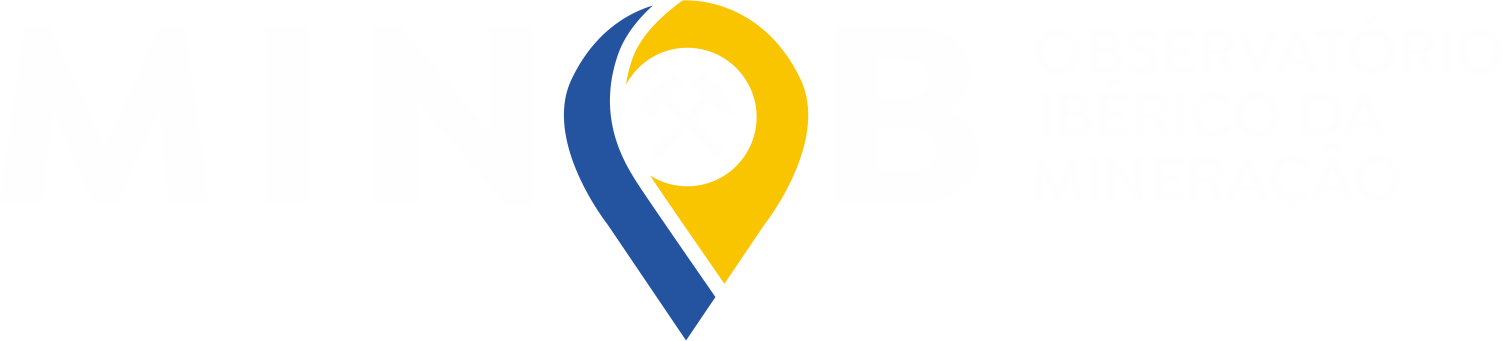 Nome da mina...Freguesia e município...Coordenadas GPS (ou ligação ao Google Maps ou similar).........Descrição das InfracçõesDescrição das InfracçõesDescrição das InfracçõesDescrição das InfracçõesInfracções ambientais.........Infracções relativas ao licenciamento, avaliação de impacte e recuperação.........Infracções de direitos civis e contra-insurgência corporativa.........Infracções de direitos laborais.........Financiamento público recebido pela mina.........Utilização de mecanismos de queixa (tribunais, administrações).........Se desejar, por favor deixe o seu contacto para que possamos dar seguimento se houver perguntas sobre o caso:Se desejar, por favor deixe o seu contacto para que possamos dar seguimento se houver perguntas sobre o caso:Se desejar, por favor deixe o seu contacto para que possamos dar seguimento se houver perguntas sobre o caso:Se desejar, por favor deixe o seu contacto para que possamos dar seguimento se houver perguntas sobre o caso:Se desejar, por favor deixe o seu contacto para que possamos dar seguimento se houver perguntas sobre o caso:Se desejar, por favor deixe o seu contacto para que possamos dar seguimento se houver perguntas sobre o caso:Se desejar, por favor deixe o seu contacto para que possamos dar seguimento se houver perguntas sobre o caso:Nome ou organizaçãoNome ou organização...Email / telefoneEmail / telefoneEmail / telefone...